Hallo, meine Lieben! Wie geht's? Tako, teden je naokrog. Spet je čas za nemščino.Prejšnji teden smo začeli s športi in tudi ta teden bo športno obarvan. Se strinjate?Navodila za samostojno učenje pri izbirnem predmetu NEMŠČINA za 6. razredDatum: sreda, 1. 4. 2020Učna ura: Opisi športov – bralno razumevanje1. Kot po navadi pripravi delovni zvezek Brihtna glavca 6, šolski zvezek in peresnico. Preden nadaljujemo, naj vas spomnim, da mi nekateri še niste oddali naloge, ki sem jo dala prejšnji teden. Kaj ko bi to naredili, še preden nadaljujete z današnjo snovjo? Odprite si navodila za prejšnji teden in poglejte, kaj bi morali narediti.Pohvala tistim, ki ste to že naredili! 2. PonovimoTako, za ponovitev bo danes treba aktivirati sive celice … Odpri učni list logical-wer-mag-was in reši uganko. Natančno preberi navodilo in z razmislekom preberi vsako trditev posebej in sproti rešitve vpisuj v preglednico (če nimaš tiskalnika, si jo naredi v zvezek). Upam, da vsem uspe izpolniti vse kvadratke!!! Jutri pošljem rešitve.3. Bralno razumevanjeOdpri BG, str. 52 in reši 2. nalogo:Oglej si sliko in preberi opis športa (ne obremenjuj se, če ne razumeš čisto vsake besede, išči ključne besede, po katerih lahko sklepaš, za kateri šport gre). Ime športa pravilno napiši na črto. Zapis preveri v zvezku.BG, str. 53, 3. naloga:Oglej si besede za vrste športov. Nato preberi prvi primer, ki je že rešen.Za imenom športa (Beim Skispringen) sledi opis, kaj udeleženci pri tem športu počnejo. Vendar so se pomešali športi in nastale so nesmiselne trditve. Tvoja naloga je, da ustrezno zamenjaš prvi dve besedi (Beim Skispringen, kar pomeni »pri smučarksih skokih«) z besedno zvezo, ki ustreza nadaljnjemu opisu. V prvem primeru torej ne gre za skoke, ampak za maraton (42 km). Zato torej napišemo: Nein, beim Marathonlauf (namesto Skispringen) laufen die Sportler … Tako, zdaj pa na delo!Obe nalogi poslikaj in mi ju pošlji do večera. Bo šlo?In še …5. Presenečenje …!Končno spet lahko igraš kahoot!!! V »play kahoot« v brskalniku vtipkaj GAME PIN 0275914779 in igraj. Viel Spaß!!!Einen schönen Tag … und bis morgen!deine Deutschlehrerin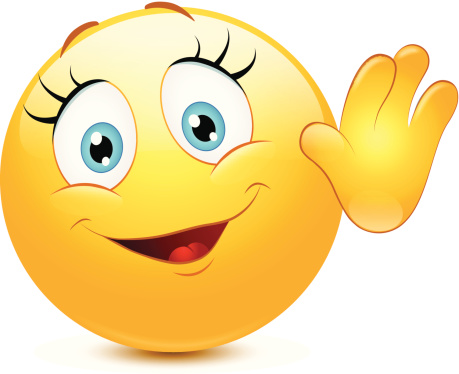 